Flatbreads: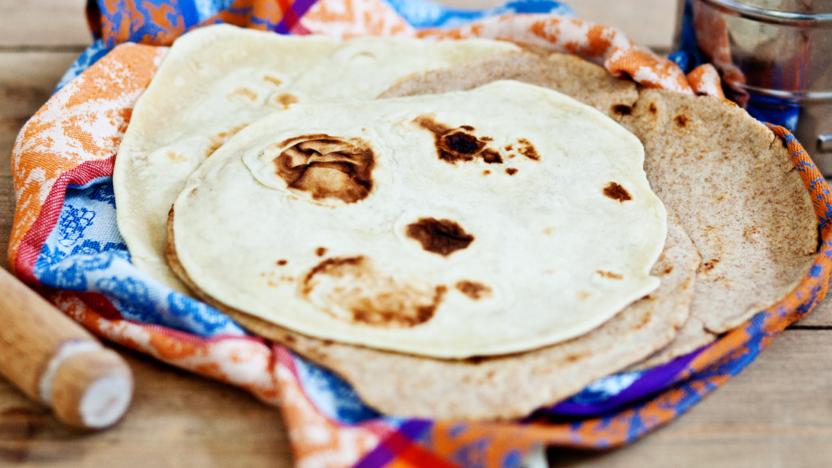 Ingredients:200g/7oz plain or wholemeal flour¼ tsp salt100ml/3½fl oz warm water2 tbsp oil (olive, sunflower or vegetable), plus extra for cookingMethod:Mix the flour and salt together in a bowl. Add the water little by little.Add the oil slowly. Knead the dough together. You want the dough to be soft. It is too sticky, add a bit more flour. If it is too dry, add more water. Knead the dough for 5 minutes. Divide the dough into 4 or 6 balls. Sprinkle a little bit of flour onto a surface. Roll each ball of dough into a rough circle using a rolling pin. Carefully heat a frying pan with a little bit of oil. Cook each flatbread for 2 minutes on each side. 